Supplementary MaterialThe effect of shade tree species on bird communities in central Kenyan coffee farmsDEVEN KAMMERICHS-BERKE, FANTER J. LANE, FRANK JUMA ONG’ONDO, EDSON M. MLAMBA, WILLIAM T. BEAN, JULIE A. JEDLICKA, PETER NJOROGE and MATTHEW D. JOHNSONContentsAppendix S1. Detected abundances of all detected bird species for each vegetation level on coffee farms in Kiambu County, Kenya, winter 2018-2019.Appendix S2. Two pairs of curves generated from rarefying the foraging survey data.Appendix S3. AICc results of the competing general linear model set.Appendix S4. Results from top models for insectivorous bird species richness and abundance in the crop layer of coffee farms in Kiambu County, Kenya, winter 2018-2019.Appendix S5. Simpson’s diversity and evenness indices for each vegetation level.Appendix S6. Tukey HSD results of temperature data (minimum, maximum, and mean daily temperatures) collected under Cordia and Grevillea trees, as well as an unshaded control, on coffee farms in Kiambu County, Kenya, winter 2018-2019.Appendix S1. Detected abundances of all detected bird species for each vegetation level on coffee farms in Kiambu County, Kenya, winter 2018-2019. Birds were detected at the canopy level using 10-minute focal tree observations and at the understory level using mist nets.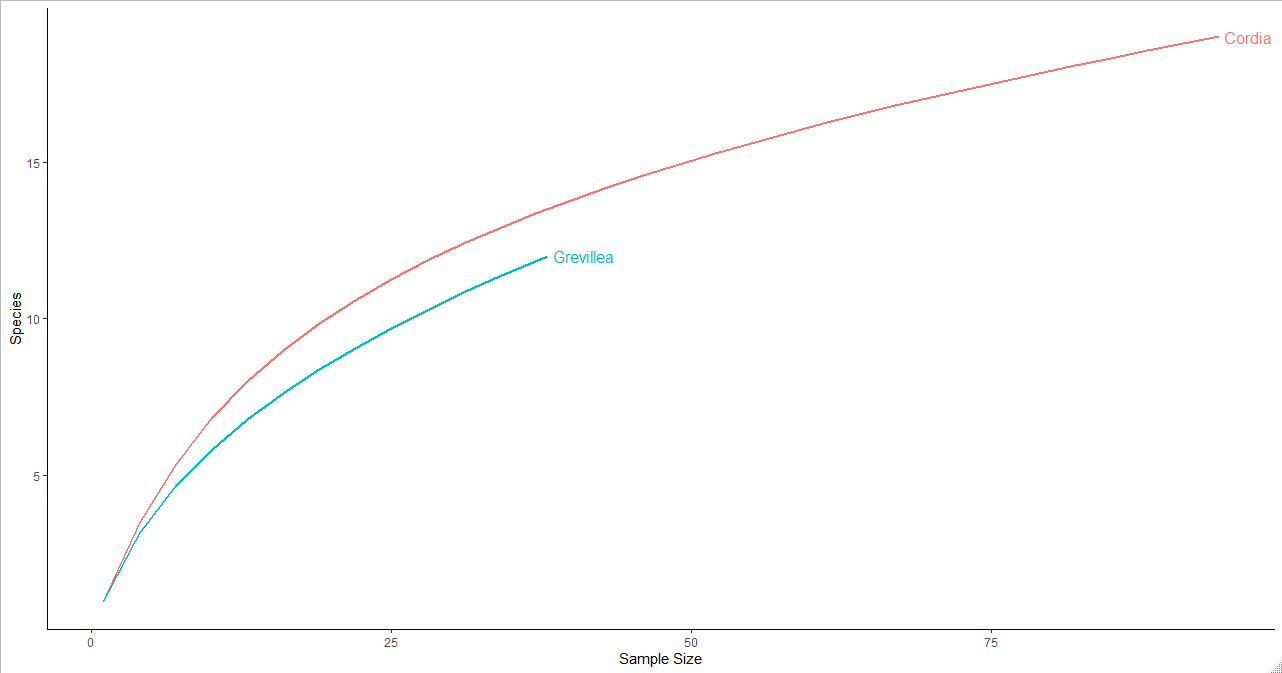 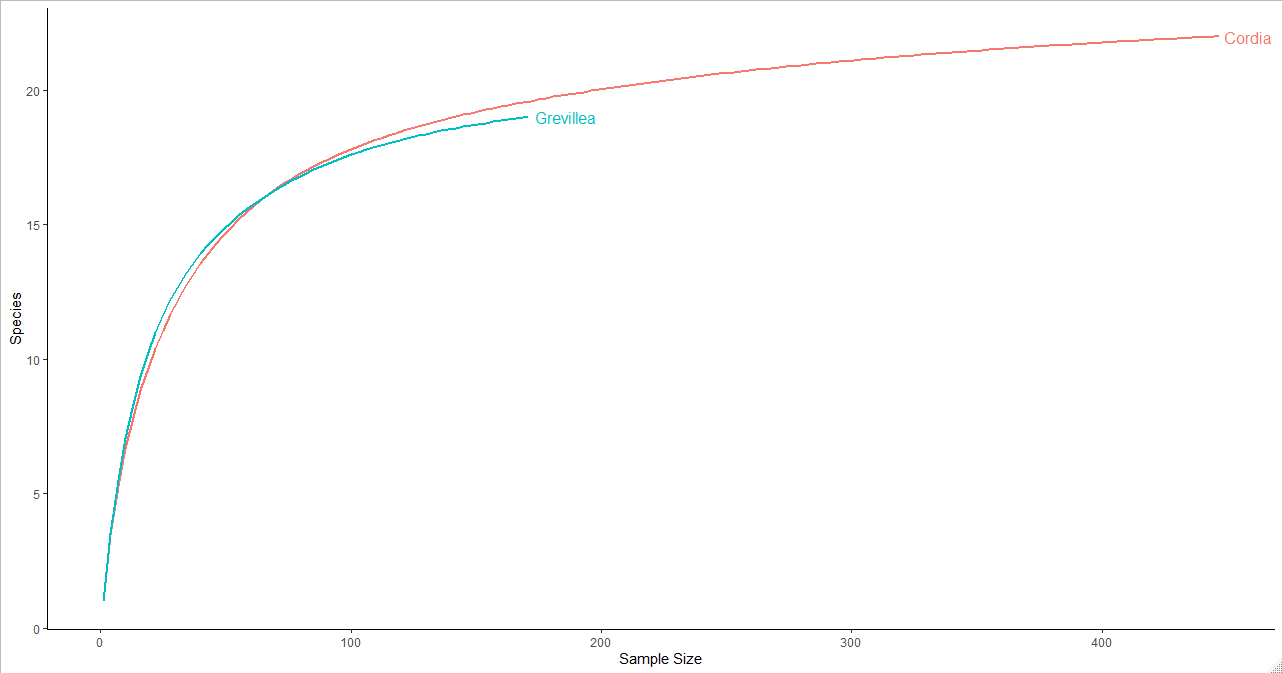 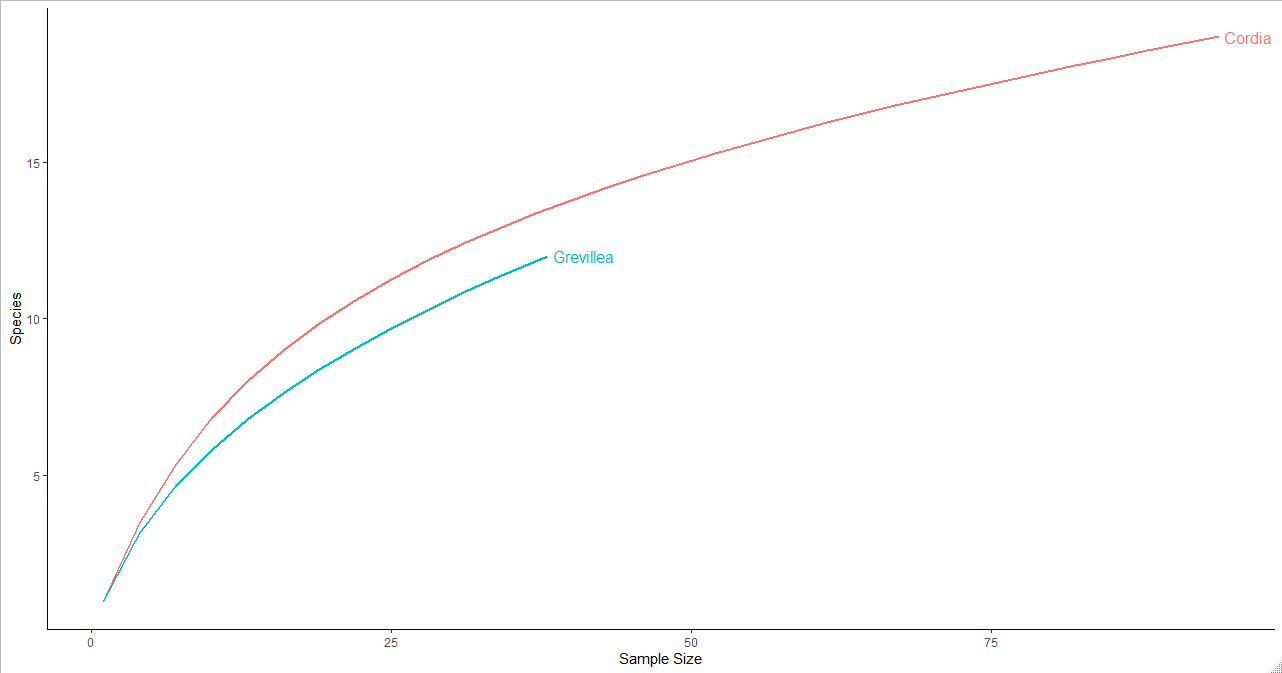 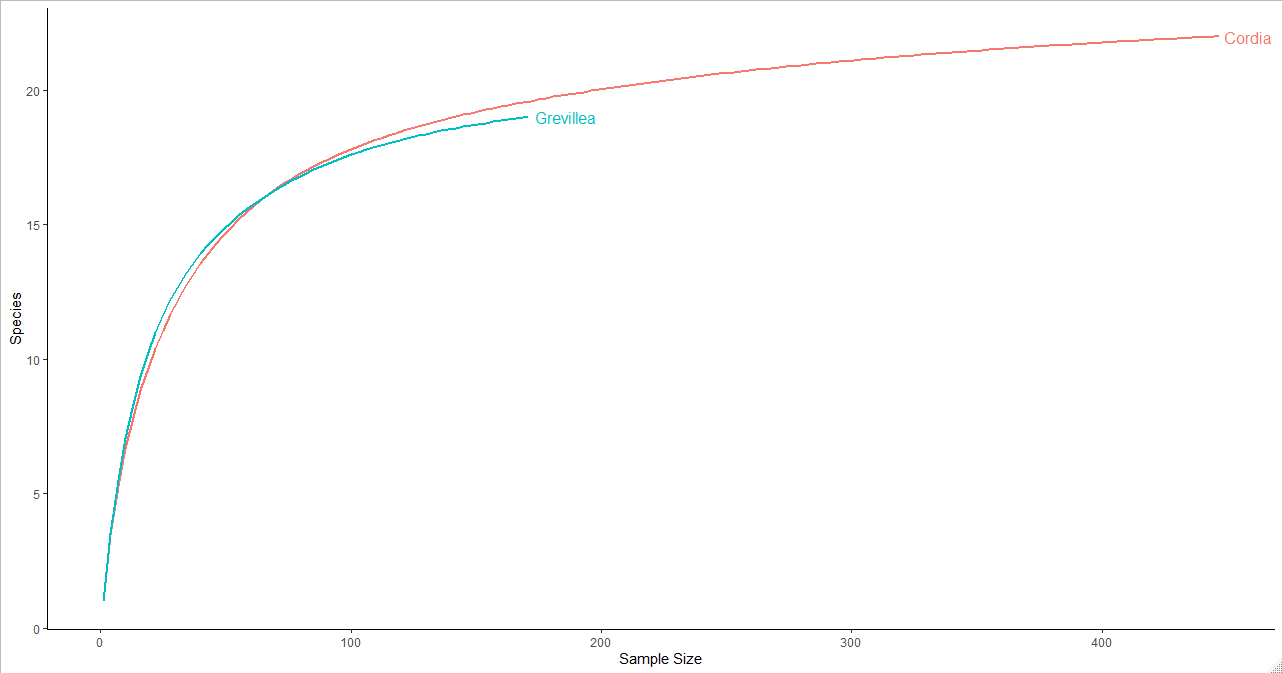 Appendix S3. AICc results of the competing general linear model set which included tree species, tree height, diameter at breast height (dbh), average coffee flower score, canopy cover, and understorey cover as predictors to insectivorous bird species richness and abundance in the crop layer of coffee farms in Kiambu County, Kenya, winter 2018-2019.aNumber of parameters
bLoge(likelihood)
cAkaike’s Information Criterion corrected for small sample size
dDifference between AICc and top model AICc
eAICc weightAppendix S4. Results from top models for insectivorous bird species richness and abundance in the crop layer of coffee farms in Kiambu County, Kenya, winter 2018-2019.Appendix S5. Simpson’s diversity and evenness indices for each vegetation level (Canopy-Cordia, Understory-Cordia, Canopy-Grevillea, Understory-Grevillea). *Number of individuals per species i**Proportion of total number of species (S) made up of species i.Appendix S6. Tukey HSD results of temperature data (minimum, maximum, and mean daily temperatures) collected under Cordia and Grevillea trees, as well as an unshaded control, on coffee farms in Kiambu County, Kenya, winter 2018-2019.**Statistically significant (padj < 0.05)Common NameLatin NameVegetation LevelVegetation LevelVegetation LevelVegetation LevelCanopy-CordiaUnderstory-CordiaCanopy-GrevilleaUnderstory-GrevilleaDusky Turtle-DoveStreptopelia lugens1000Ring-necked DoveStreptopelia capicola0020Red-eyed DoveStreptopelia semitorquata0010African Green Pigeon Treron calvus1000Speckled MousebirdColius striatus0001African Pygmy-KingfisherIspidina picta0405Cinnamon-chested Bee-Eater Merops oreobates2020Eurasian Bee-EaterMerops apiaster0100Yellow-rumped TinkerbirdPogoniulus chrysoconus1010Spot-flanked BarbetTricholaema lacrymosa0100Green-backed HoneyguideProdotiscus zambesiae0010Cardinal WoodpeckerChloropicus fuscescens1000Brown-backed WoodpeckerChloropicus obsoletus0100Chinspot BatisBatis molitor6472African Paradise-FlycatcherTerpsiphone viridis68610Northern FiscalLanius humeralis0100White-bellied TitMelaniparus albiventris2804Red-faced CrombecSylvietta whytii1927Yellow-breasted ApalisApalis flavida7865Wire-tailed SwallowHirundo smithii0001Common BulbulPycnonotus barbatus30374921Willow WarblerPhylloscopus trochilus43747Eurasian BlackcapSylvia atricapilla6726Garden WarblerSylvia borin1101Pale White-EyeZosterops flavilateralis184211Kikuyu White-EyeZosterops kikuyuensis22463120Abyssinian ThrushTurdus abyssinicus92113African Dusky FlycatcherMuscicapa adusta0002Pale FlycatcherAgricola pallidus13422White-eyed Slaty-FlycatcherMelaenornis fischeri5205Cape Robin-ChatCossypha caffra111418Ruppell's Robin-ChatCossypha semirufa0003Collared SunbirdHedydipna collaris3400Green-headed SunbirdCyanomitra verticalis1110Amethyst SunbirdChalcomitra amethystina3011Scarlet-chested SunbirdChalcomitra senegalensis5139Bronze SunbirdNectarinia kilimensis3121914Variable SunbirdCinnyris venustus46131312Baglafecht WeaverPloceus baglafecht1912512Spectacled WeaverPloceus ocularis2030Speke's WeaverPloceus spekei0100Village WeaverPloceus cucullatus11231Yellow-bellied WaxbillCoccopygia quartinia0202Common WaxbillEstrilda astrild0001Red-cheeked CordonbleuCuculus solitarius5718Purple GrenadierGranatina ianthinogaster0305Red-billed FirefinchLagonosticta senegala11125Bronzed ManakinSpermestes cucullata5410Village IndigobirdVidua chalybeata2100Kenya Rufous SparrowPasser rufocinctus2223Western Yellow WagtailMotacilla flava0100Tree PipitAnthus trivialis1010211African CitrilCrithagra citrinelloides30205119Reichenow's SeedeaterCrithagra reichenowi17150White-bellied CanaryCrithagra dorsostriata1100Brimstone CanaryCrithagra sulphurata4350Streaked SeedeaterCrithagra striolata14541948Golden-breasted BuntingEmberiza flaviventris6715Response VariableModelKaLoge(L)bAICccDelta AICcdWieRichnessCoffee Flower Score + Canopy Cover + (1|Site)4-253.93516.130.000.29Coffee Flower Score + Canopy Cover + Understory Cover + (1|Site)5-253.03516.480.340.24dbh + Coffee Flower Score + Understory Cover + Understory Cover + 
  (1|Site)6-252.28517.161.020.17Coffee Flower Score + (1|Site)3-255.77517.711.570.13Species + dbh + Coffee Flower Score + Canopy Cover + Understory Cover + 
  (1|Site)7-251.57517.941.810.12Species + Height + dbh + Coffee Flower Score + Canopy Cover + 
  Understory Cover +  (1|Site)8-251.47519.983.840.04Canopy Cover + (1|Site)3-261.99530.1414.010.001 + (1|Site)2-265.20534.4718.340.00Understory Cover + (1|Site)3-264.97536.0919.960.00Species + (1|Site)3-265.02536.2020.070.00dbh + (1|Site)3-265.03536.2220.090.00Height + (1|Site)3-265.06536.2820.150.00AbundanceCoffee Flower Score + Canopy Cover + Understory Cover + (1|Site)5-349.11708.640.000.35dbh + Coffee Flower Score + Canopy Cover + Understory Cover + (1|Site)6-348.09708.790.150.68Height + dbh + Coffee Flower Score + Canopy Cover + Understory Cover + 
  (1|Site)7-347.60710.021.380.18Coffee Flower Score + Canopy Cover + (1|Site)4-351.61711.502.860.94Species + Height + dbh + Coffee Flower Score + Canopy Cover + 
  Understory Cover + (1|Site)8-347.55712.163.520.06Coffee Flower Score + (1|Site)3-357.84712.8413.200.00Canopy Cover + (1|Site)3-359.61725.4016.760.00Species + (1|Site)3-367.18725.5431.900.001 + (1|Site)2-368.62741.3232.680.00Understory Cover + (1|Site)3-367.67741.5132.870.00Tree Height + (1|Site)3-368.07742.3133.670.00dbh + (1|Site)3-368.59743.3634.720.00ResponseCovariateβSECI (95%)RichnessIntercept0.0050.291-0.581, 0.728Av. Coffee Flower Score-0.8990.241-1.393, -0.440Canopy Cover0.0380.009-0.0001, 0.0147AbundanceIntercept-0.2490.318-0.900, 0.871Av. Coffee Flower Score-0.6880.184-1.061, -0.333Canopy Cover0.0130.0030.006, 0.019Understory Cover0.0060.0030.0008, 0.013Common NameLatin NameLatin NameVegetation LevelVegetation LevelVegetation LevelVegetation LevelVegetation LevelVegetation LevelVegetation LevelVegetation LevelVegetation LevelVegetation LevelVegetation LevelVegetation LevelVegetation LevelVegetation LevelVegetation LevelVegetation LevelVegetation LevelVegetation LevelVegetation LevelVegetation LevelVegetation LevelVegetation LevelVegetation LevelVegetation LevelCanopy-CordiaCanopy-CordiaCanopy-CordiaCanopy-CordiaCanopy-CordiaCanopy-CordiaUnderstory-CordiaUnderstory-CordiaUnderstory-CordiaUnderstory-CordiaUnderstory-CordiaUnderstory-CordiaCanopy-GrevilleaCanopy-GrevilleaCanopy-GrevilleaCanopy-GrevilleaCanopy-GrevilleaCanopy-GrevilleaUnderstory-GrevilleaUnderstory-GrevilleaUnderstory-GrevilleaUnderstory-GrevilleaUnderstory-GrevilleaUnderstory-Grevilleai*i*pi**pi**pi 2pi 2iipipipi 2pi 2iipipipi 2pi 2iipipipi 2pi 2Chinspot BatisBatis molitorBatis molitor220.02130.02130.00050.0005440.02580.02580.00070.0007000000220.01630.01630.00030.0003African Paradise-FlycatcherTerpsiphone viridisTerpsiphone viridis330.03190.03190.0010.001770.04520.04520.0020.002220.05260.05260.00280.002811110.08940.08940.0080.008White-bellied TitMelaniparus albiventrisMelaniparus albiventris110.01060.01060.00010.0001990.05810.05810.00340.0034000000330.02440.02440.00060.0006Red-faced CrombecSylvietta whytiiSylvietta whytii110.01060.01060.00010.0001770.04520.04520.0020.002110.02630.02630.00070.0007990.07320.07320.00540.0054Yellow-breasted ApalisApalis flavidaApalis flavida110.01060.01060.00010.0001880.05160.05160.00270.0027550.13160.13160.01730.0173550.04070.04070.00170.0017Willow WarblerPhylloscopus trochilusPhylloscopus trochilus17170.18090.18090.03270.0327770.04520.04520.0020.002110.02630.02630.00070.0007770.05690.05690.00320.0032Eurasian BlackcapSylvia atricapillaSylvia atricapilla440.04260.04260.00180.0018660.03870.03870.00150.0015000000770.05690.05690.00320.0032Garden WarblerSylvia borinSylvia borin110.01060.01060.00010.0001110.00650.00654E-054E-05000000110.00810.00817E-057E-05Pale White-EyeZosterops flavilateralisZosterops flavilateralis770.07450.07450.00550.0055330.01940.01940.00040.0004770.18420.18420.03390.0339220.01630.01630.00030.0003Kikuyu White-EyeZosterops kikuyuensisZosterops kikuyuensis990.09570.09570.00920.009247470.30320.30320.09190.091913130.34210.34210.1170.11719190.15450.15450.02390.0239Pale FlycatcherAgricola pallidusAgricola pallidus770.07450.07450.00550.0055440.02580.02580.00070.0007000000220.01630.01630.00030.0003White-eyed Slaty-FlycatcherMelaenornis fischeriMelaenornis fischeri440.04260.04260.00180.0018220.01290.01290.00020.0002000000550.04070.04070.00170.0017Collared SunbirdHedydipna collarisHedydipna collaris110.01060.01060.00010.0001440.02580.02580.00070.0007000000000000Green-headed SunbirdCyanomitra verticalisCyanomitra verticalis110.01060.01060.00010.0001110.00650.00654E-054E-05110.02630.02630.00070.0007000000Amethyst SunbirdChalcomitra amethystinaChalcomitra amethystina110.01060.01060.00010.0001000000110.02630.02630.00070.0007110.00810.00817E-057E-05Scarlet-chested SunbirdChalcomitra senegalensisChalcomitra senegalensis440.04260.04260.00180.0018110.00650.00654E-054E-05110.02630.02630.00070.0007990.07320.07320.00540.0054Bronze SunbirdNectarinia kilimensisNectarinia kilimensis12120.12770.12770.01630.016320200.1290.1290.01660.0166220.05260.05260.00280.002815150.1220.1220.01490.0149Variable SunbirdCinnyris venustusCinnyris venustus16160.17020.17020.0290.02912120.07740.07740.0060.006330.07890.07890.00620.006213130.10570.10570.01120.0112Baglafecht WeaverPloceus baglafechtPloceus baglafecht220.02130.02130.00050.000512120.07740.07740.0060.006110.02630.02630.00070.000712120.09760.09760.00950.0095Total9494110.10640.1064155155110.13690.13693838110.18420.1842123123110.08940.0894Total Number of Species (S)Simpson's Diversity IndexSimpson's Evenness IndexTotal Number of Species (S)Simpson's Diversity IndexSimpson's Evenness Index1919181812121717Total Number of Species (S)Simpson's Diversity IndexSimpson's Evenness IndexTotal Number of Species (S)Simpson's Diversity IndexSimpson's Evenness Index9.49.47.30477.30475.42865.428611.18211.182Total Number of Species (S)Simpson's Diversity IndexSimpson's Evenness IndexTotal Number of Species (S)Simpson's Diversity IndexSimpson's Evenness Index0.49470.49470.40580.40580.45240.45240.65780.6578Response VariableGroup ComparisonDifference95% CI LL95% CI ULPadjPadjMinimum Daily TemperatureCordia-Control1.264  0.310 2.2180.005**Grevillea-Control0.811-0.2171.8400.153Grevillea-Cordia-0.453-1.4830.5760.555Maximum Daily TemperatureCordia-Control-3.191-4.299-2.0840.000**Grevillea-Control-3.526-4.721-2.3310.000**Grevillea-Cordia-0.334-1.5300.8610.788Mean Daily TemperatureCordia-Control-0.283-0.8100.2440.418Grevillea-Control0.243-0.3260.8120.574Grevillea-Cordia0.526-0.0431.0960.077